Аналитическая справкао деятельности « ﻿﻿﻿﻿﻿﻿Центра образования естественно-научной  направленности «Точка роста» – инновационные возможности современного образования»МБОУ «Тойсинская СОШ»2021-2022 учебный годВ 2021 году муниципальное бюджетное  общеобразовательное учреждение наша школа  вошла в федеральный проект «Современная школа» национального проекта «Образование», который направлен на обновление содержания и модернизацию материально-технической базы школы. В рамках данного проекта в школе создан Центр естественно-научного профиля. Региональным координатором мероприятий по созданию Центра образования естественно-научной направленности «Точка роста» является Министерство образования и молодежной политики Чувашской Республики. В школе деятельность Центра осуществляется на основании Положения о Центре образования естественно-научной направленности «Точка роста». Центр «Точка роста» состоит из двух помещений: кабинет физики, кабинет химии и биологии. Кабинеты оборудованы новой мебелью, современными приборами и инструментами для работы обучающихся и педагогов: демонстрационными комплектами по физике, химии и биологии,  по робототехнике, ноутбуками. Для работы в Центре «Точка роста» подобрана команда специалистов из педагогов  школы. Педагоги  Центра принимают активное участие в вебинарах записались на  курсы повышения квалификации для получения  соответствующего сертификата и продолжают осваивать новые современные технологии.Коллективом школы был разработан План учебно-воспитательных, внеурочных и социокультурных мероприятий в Центре образования естественно-научной направленности «Точка роста» на 2021-2022 учебный год.   Согласно плану мероприятий в 2021-2022 учебном году :Учителями школы выданы открытые уроки  по темам: Учитель химии, биологии принимала участие в он-лайн вебинарепо вопросам преподавания химии  на современном оборудовании, он-лайн неделе биологии (мастер-классы педагогов центров "Точка роста" по вопросам преподавания биологии на современном оборудовании), Функционирование Центра «Точка роста» предполагает информационную открытость. С этой целью на сайте школы создан раздел «Точка Роста», в котором можно найти всю исчерпывающую информацию о деятельности Центра.        Основной целью Точки роста является формирование у обучающихся  современных естественно-научных и технологических навыков по предметным областям, а также внеурочной деятельности.В настоящее время центр  «Точка роста» активно задействован в учебном процессе. Предметы естественно-научного цикла проводятся в соответствии с расписанием и календарно-тематическим планированием. Педагоги активно используют оборудование Центра в образовательных целях: демонстрация видеофильмов, видео уроков, использование онлайн тренажеров, компьютерное тестирование.Огромным преимуществом работы центра стало то, что обучающиеся изучают предметы  «Биология», «Химия», «Физика», модули курса «Технология»  («Робототехника и легоконструирование») на новом учебном оборудовании.В будущем полученные знания особенно пригодятся тем обучающимся, которые планируют учиться по специальностям технической направленности. Широко используется инфраструктура Центра и во внеурочное время. 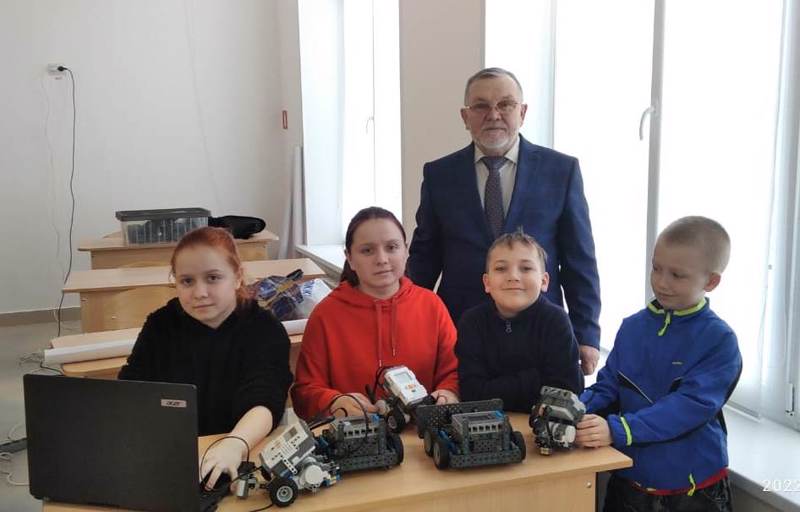 После уроков обучающиеся посещают занятия по робототехнике для подготовки к соревнованиям. Первыми результатами является то, что обучающиеся  приняли участие в первом районном  соревновании по робототехнике. 22 января 2022 года на базе Батыревской детской школы искусств проведено соревнование по образовательной робототехнике, где участвовали наши учащиеся под руководством учителя технологии и ИЗО Свинцова В.Г.Участников мероприятия приветствовали глава администрации Батыревского района Рудольф Селиванов, директор Негосударственного образовательного частного учреждения дополнительного образования «Академия компьютерной графики», председатель организационного комитета Сергей Сорокин.В соревнованиях по Шорт-Треку приняли участие 13 команд. 1 место завоевала ученица 10 класса нашей школы Шашкина В. (старшая школьная лига). В регламенте соревнований Шорт-Трек (младшая школьная лига) 1 место завоевал ученик 1 класса Шашкин Н.. Ученик 3 класса Пузырников М. удостоился поощрительного приза.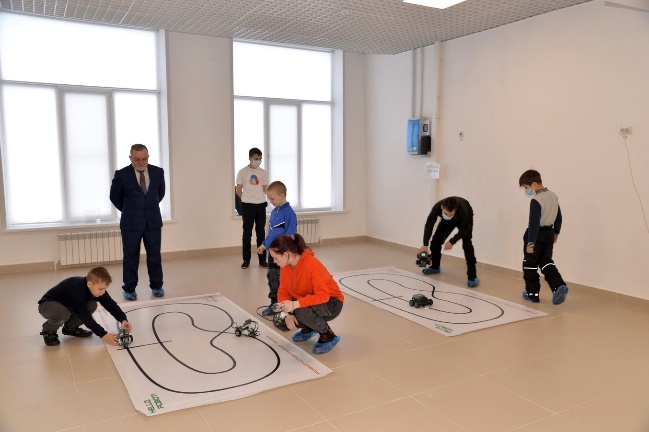 Руководитель команды Свинцов В.Г., подготовивший участников соревнований, награжден Благодарственным письмом Главы администрации Батыревского района Селиванова Р.В.(https://toys-batyr.edu21.cap.ru/news/2022/01/24/sorevnovaniya-po-obrazovateljnoj-robototehnike/?id=28875fee-03f9-49c9-9ca6-0654a2a454f1) С особым интересом обучающиеся на внеурочных занятиях играют в шахматы. Шахматы заставляют их больше думать, воспитывают волевые качества, внимательность, усидчивость, самостоятельность и ответственность за результат своих поступков. У учащихся  есть возможность приобрести навыки работы в команде, подготовиться к участию в различных конкурсах и соревнованиях. Обучающиеся  работают с ноутбуком, фотоаппаратом, видеокамерой, высокоскоростным интернетом и другими ресурсами Центра, которые служат повышению качества и доступности образованияВ кабинетах центра идет подготовка к научно-практическим конференциям, участию в конкурсах, олимпиадах, фестивалях, семинарах.Родители и обучающиеся  смогли убедиться в том, что система образования в новом формате действительно интересна и эффективна и что каждая единица нового оборудования призвана работать во исполнение главной задачи — современное образование школьников.Доступ к работе в Центре для всех обучающихся является равным. Поэтому двери открыты для всех классовКаждый родитель хочет, чтобы его ребенок вырос благополучным и успешным, счастливым человеком. Информационно-просветительское консультирование родительской общественности включает:публикации на школьном сайте;родительские собрания;индивидуальные консультации;День открытых дверей (сентябрь, май)Мероприятия, проведенные на базе Центра «Точка роста»  16 мая  в 5 классе прошла патриотическая пятиминутка  на тему «Выдающиеся люди Чувашии». Обучающиеся вспомнили выходцев из Чувашии, прославившихся в различных сферах: это 3-ий советский космонавт, герой Советского Союза Андриян Григорьевич Николаев, создатель современного чувашского алфавита и учебников чувашского и русского языков для чувашей, Иван Яковлевич Яковлев, выдающийся отечественный синолог Никита Яковлевич и знаменитый комдив Василий Иванович Чапаев.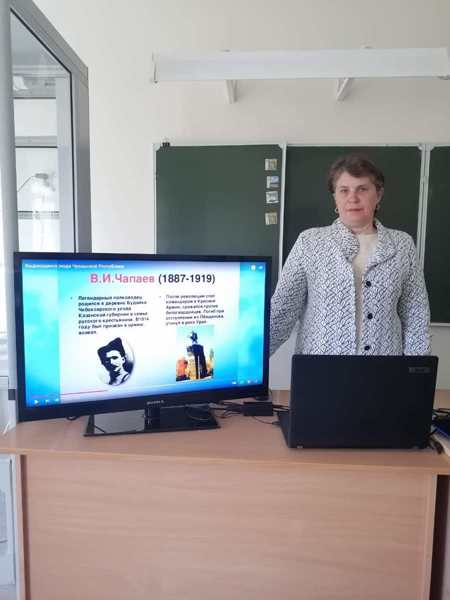 Конечно же, ребята рассмотрели не всех именитых уроженцев Чувашии, ведь список можно дополнить и другими фамилиями. Для чувашских детей знаменитые люди Чувашии являются примером для подражания. Детям нужно знать великих граждан своей родины, чтобы расти патриотами и любить не только свою республику, но и страну.    22 апреля  на базе детского технопарка "Кванториус" г.Чебоксары состоялись республиканские соревнования по судомодельному спорту. В них приняли участие 35 юных техников республики. В их числе и команда МБОУ "Тойсинская СОШ" под руководством учителя технологии Свинцова В.Г. Командные места распределились следующим образом: 1 место Чебоксарский технопарк "Кванториум", 2 место Канашский дом детского творчества, 3 место МБОУ "Тойсинская СОШ". В личном первенстве учащиеся нашей школы заняли: в классе моделей "EX - 400" 1 место завоевал ученик 6 класса Пузырников Данил; в классе "С-7" 3 место занял ученик 6 класса Михайлов Илья. Команде "Тойсинцев" за 3 место вручили кубок.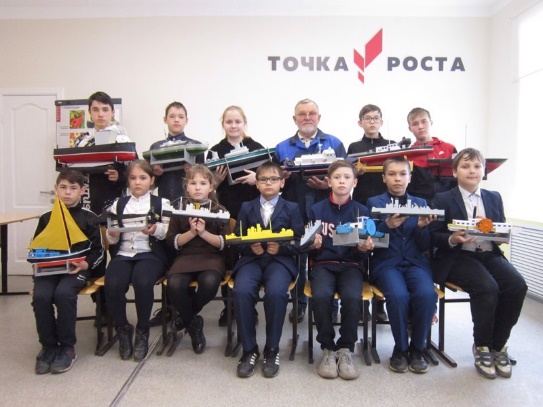   1апреля в 5, 6 классах прошел классный час «Пожарная безопасность». Целью данного мероприятия являлось: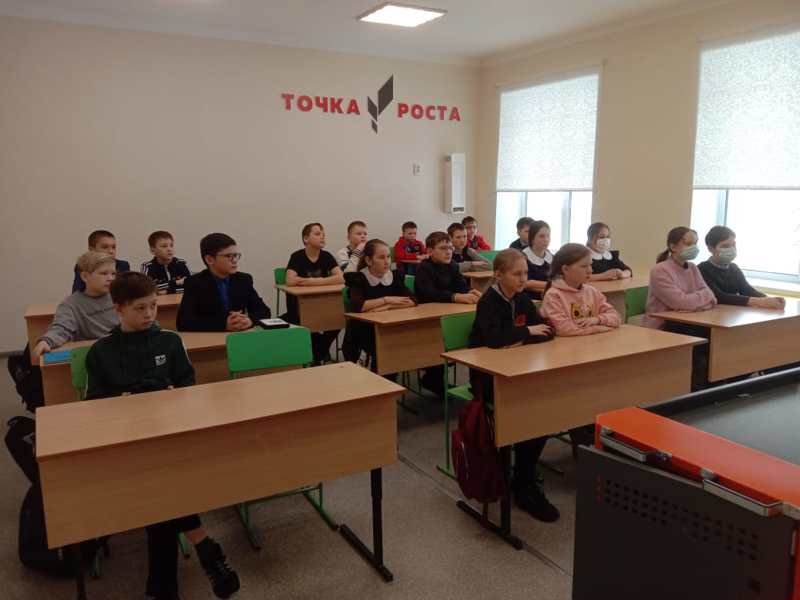 показать роль огня в жизни человека; выявить причины, приводящие к возникновению пожара; ознакомить с правилами поведения при пожаре. Обучающиеся познакомились с ролью огня в жизни человека: как положительною, так и отрицательною. А также с основными причинами возникновения пожара и мерами предосторожности для его исключения. Обучающиеся получили памятки «Правила пожарной безопасности».С целью профессиональной ориентации к осмысленному выбору будущей профессии обучающиеся 1 - 11 классов приняли участие в открытом онлайн-уроке "Шоу профессий», реализуемых с учетом опыта цикла открытых уроков «ПроеКТОриЯ», направленных на раннюю профориентацию. Обучающиеся посмотрели уроки на тему: "Триумфальная арка", "Ток-челлендж", "Дело вкуса". ﻿﻿﻿﻿12 февраля организован коллективный просмотр фильма "Мистер Нокаут" о советском боксере, чемпионе Олимпийских игр 1964 г. в Токио, шестикратном чемпионе СССР Валерии Попеченко  для обучающихся 6 класса.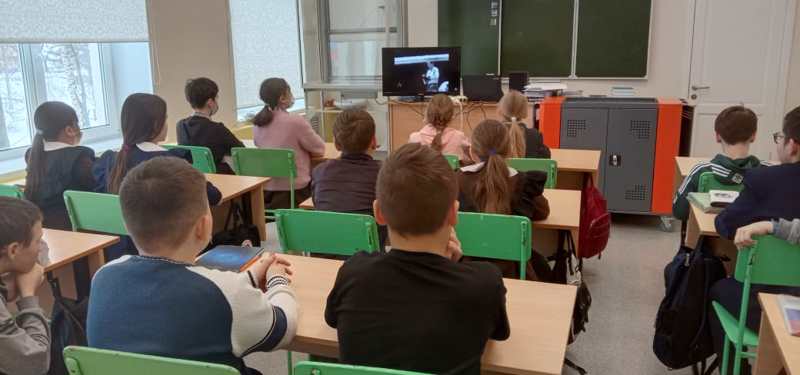   В нашей школе на прошлой неделе проходила практику студентка третьего курса технолого-экономического факультета ЧГПУ им.И.Я.Яковлева Глинкина Ирина. Во время этой практики она ознакомила учащихся 9-11 классов  с проектной деятельностью. После теоретической части и знакомства с разными видами проектов учащимся было предложено самим разработать небольшие проекты. Учащиеся с охотой взялись за работу и за короткое время выполнили проектную работу. В установленный день прошла защита проектов учащихся 9-11 классов. Ребята были активны, задавали интересующие их вопросы и на защите продемонстрировали приобретенные знания и умения.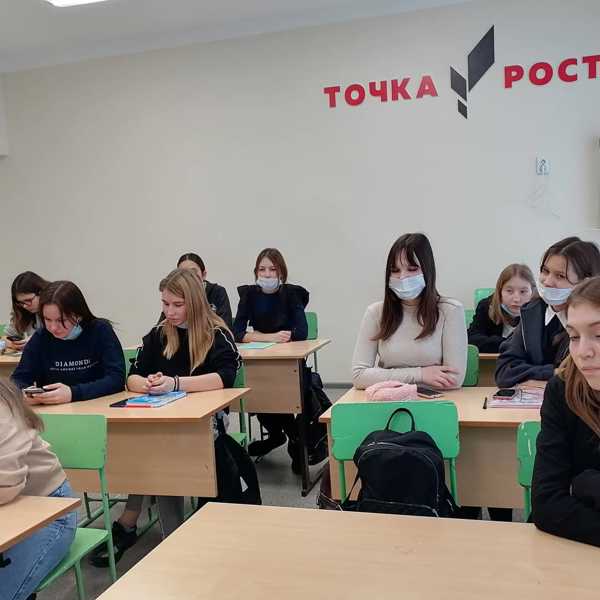 Их наставница Глинкина Ирина И и учителя, присутствовавшие на мероприятии, остались довольны. Самым интересным проектам было рекомендовано дополнить, доработать и выступить  на научно-практической конференции школьников. 1 декабря во всём мире отмечают День борьбы со СПИДом. В преддверии этого дня проходят мероприятия, направленные на пропаганду здорового образа жизни, профилактику ВИЧ/ СПИДа и предупреждение распространения наркомании среди молодёжи. В Тойсинской средней школе для старшеклассников состоялась беседа «Молодёжь выбирает здоровье», посвященная Всемирному дню борьбы со СПИДом. Беседу провела медсестра Батыревской ЦРБ М.П. Табакова, которая рассказала о ВИЧ инфекции и о СПИДе, о мерах предосторожности, о борьбе с этой болезнью. В заключении мероприятия Табакова М.П. призвала подростков вести здоровый образ жизни, заниматься спортом и соблюдать правила личной гигиены.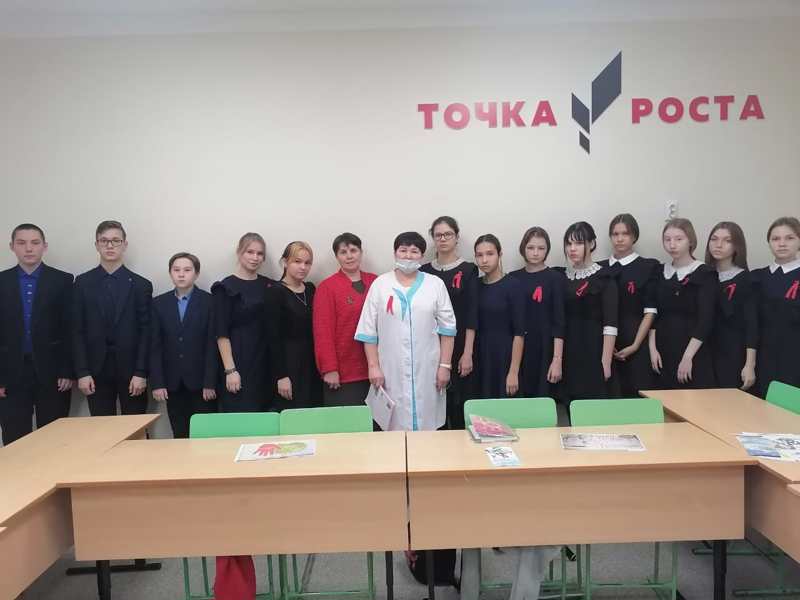 Направление, наименованиеСроки Учебно-воспитательные  Проведение уроков робототехники, технологии (черчение), биологии, химии.еженедельноПроведение уроков учителями-предметниками с использованием оборудования.В соответствии с планомТренировочные мероприятия по подготовке к государственной итоговой аттестации Январь -мартШкольный этап  Всероссийской олимпиады школьников  Сентябоь-октябрь Организована защита индивидуальных проектов по биологии, химии, физике: обучающихся    5-9 классовВыставка декоративно - прикладного творчества «Добрых рук мастерство»Выставка ученических рисунковВнеклассное мероприятие «Занимательные опыты по физике, по химии»февральВнеурочные мероприятияЗанятия внеурочной деятельностиПо расписаниюУроки памяти "Блокадный хлеб", посвященные Дню полного освобождения Ленинграда от фашистской блокады.ЯнварьМероприятия, посвященные международному дню Памяти Жертв  ХолокостаЯнварьКвест-игра «Школа безопасности»ФевральПроект «Путешествие в шахматное королевство»В течение годаСоциокультурные мероприятияСтарт Всероссийской акция «Добрая суббота» в сообществе Всероссийского конкурса для школьников «Большая перемена» январьУчастие во Всероссийской акции "Блокадный хлеб".январьМероприятия, посвященные Международному женскому дню 8 МартамартДень воссоединения Крыма с Россией крымская веснамартУчастие в акции , посвященного Дню  Победы.Событиям на УкраинеМарт - май